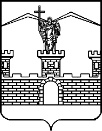 АДМИНИСТРАЦИЯ ЛАБИНСКОГО ГОРОДСКОГО ПОСЕЛЕНИЯЛАБИНСКОГО РАЙОНАП О С Т А Н О В Л Е Н И Еот 05.03.2019								                                    № 246г.ЛабинскО внесении изменения в постановление администрации Лабинского городского поселения Лабинского района от 18 декабря 2018 года № 1375«О системе оповещения населения об опасностях, возникающих при ведении военных действий или вследствие этих действий, а также при возникновении чрезвычайных ситуаций природного и техногенного характера на территории Лабинского городского поселения  Лабинского района»В целях приведения правовых актов администрации Лабинского городского поселения Лабинского района в соответствие с действующим законодательством, п о с т а н о в л я ю:1.	Внести изменение в постановление администрации Лабинского городского поселения Лабинского района от 18 декабря 2018 года № 1375                  «О системе оповещения населения об опасностях, возникающих при ведении военных действий или вследствие этих действий, а также при возникновении чрезвычайных ситуаций природного и техногенного характера на территории Лабинского городского поселения Лабинского района», изложив пункт 6 постановления в новой редакции:«6.	Настоящее постановление вступает в силу со дня его официального опубликования.».2.	Отделу делопроизводства администрации (Переходько) настоящее постановление опубликовать на сайте «Лабинск-официальный» по адресу: http://лабинск-официальный.рф и разместить на официальном сайте администрации Лабинского городского поселения Лабинского района http://www.labinsk-city.ru в информационно-телекоммуникационной сети «Интернет».3.	Контроль за выполнением настоящего постановления возложить на заместителя главы администрации Лабинского городского поселения Лабинского района (вопросы жилищно-коммунального хозяйства,  чрезвычайных ситуаций и благоустройства) С.В. Шеремет.4.	Постановление вступает в силу со дня его официального опубликования.Исполняющий обязанностиглавы администрации                                                                        Лабинского городского поселения                                                      С.В. Шеремет